Escuela de Enfermería “Padre Luis Tezza”Evaluación de Suficiencia (Area cognitiva)Responde en forma breve y precisa los siguientes Ítems propuestos: Nombres y Apellidos:Ciclo:Fecha:Correo electrónico:01.-Explica con tus propias palabras que entiendes por Sistema Operativo02.-Que diferencias encuentras entre una carpeta y un archivo03.-Explica para que sirven los siguientes botones en una ventana.04.-Cuáles son los pasos para realizar una copia:05.-Cuáles son los pasos para crear una carpeta:06.-Cuáles son los pasos para eliminar una carpeta o archivo:07.-De acuerdo a la siguiente imagen responda: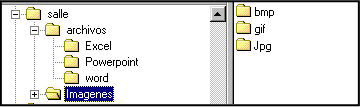 Cuántas carpetas encuentras? a) Tres 
b)  Cinco
c)  Una
d)  Nueve08.-La subcarpeta llamada gif, se encuentra dentro de la carpeta:a) Archivosb) Imágenesc) Salled) Excel09.-La subcarpeta llamada Word, se encuentra dentro de la carpeta:ArchivosImágenesSalleExcel10.-Identifica los siguientes botones de tu procesador de texto: Nombre y Función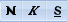 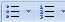 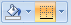 11.-Indica el nombre de los siguientes botones de tu hoja electrónica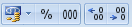 12.-Explica con tus palabras, como entiendes al PowerPoint:13.-Reconoce los siguientes Iconos usados en Internet: Nombre y una sencilla referencia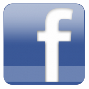 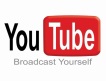 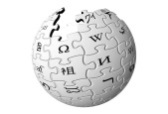 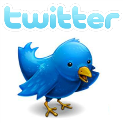 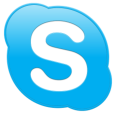 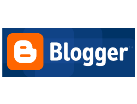 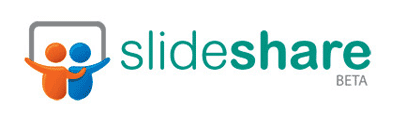 